Organelos.María Fernanda de la Vega.                     25/08/14                                                                                                                   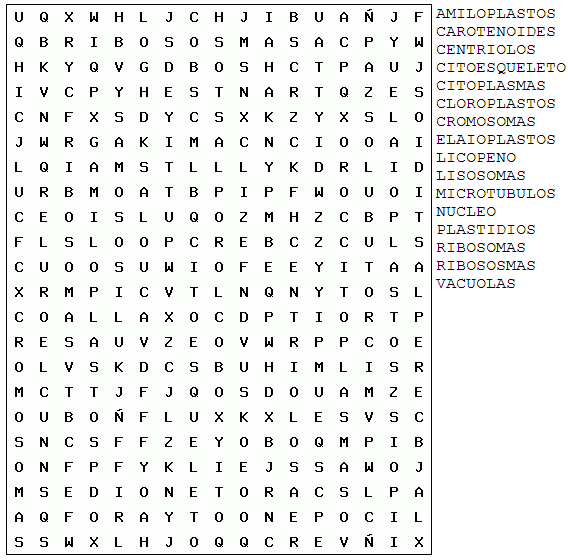 Organelos. Amiloplastos: Plastidos que acumulan gran cantidad de Almidón.Carotenoides: Plastidios que poseen Carotenos.Centríolos: Tienen participación en la división celular.Citoesqueleto: Están por todo el citoplasma sujetando los organelos y manteniendo la forma. Cloroplastos: Son organelos rodeados de una doble membrana y poseen un       sistema de membrana donde se localiza la maquinaria para la fotosíntesis. Cromosomas: Contienen y controlan el uso del ADN.Elaioplastos: Plastidios que almacenan aceites y grasas.Licopeno: Plastidios de color rojo, característico del tomate. Lisosomas: Digestión celular.Microtúbulos: Formación del citoesqueleto celular y las fibras del Huso Mitótico.Núcleo: Depósito de información genética y control de procesos celulares.Ribosomas: Tienen a cargo la síntesis de las proteínas.Vacuolas central: Regulan la presión ósmica e intervienen en la digestión intracelular.